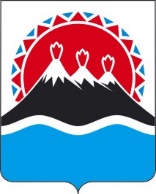 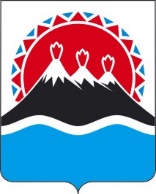 П О С Т А Н О В Л Е Н И ЕПРАВИТЕЛЬСТВАКАМЧАТСКОГО КРАЯг. Петропавловск-КамчатскийПРАВИТЕЛЬСТВО ПОСТАНОВЛЯЕТ:Признать утратившими силу:постановление Правительства Камчатского края от 15.02.2008 № 23-П «О Камчатской региональной комиссии по организации подготовки управленческих кадров для организаций народного хозяйства Российской Федерации»;постановление Правительства Камчатского края от 03.02.2009 № 36-П «О внесении изменений в постановление Правительства Камчатского края от 15.02.2008 № 23-П «О Камчатской региональной комиссии по организации подготовки управленческих кадров для организаций народного хозяйства Российской Федерации»;постановление Правительства Камчатского края от 04.08.2009 
№ 302-П «О внесении изменений в приложение № 1 к постановлению 
от 15.02.2008 № 23-П «О Камчатской региональной комиссии по организации подготовки управленческих кадров для организаций народного хозяйства Российской Федерации»;постановление Правительства Камчатского края от 10.06.2011 
№ 232-П «О внесении изменений в постановление Правительства Камчатского края от 15.02.2008 № 23-П «О Камчатской региональной комиссии по организации подготовки управленческих кадров для организаций народного хозяйства Российской Федерации»;постановление Правительства Камчатского края от 24.07.2012 
№ 329-П «О внесении изменений в приложения № 1 и № 2 к постановлению Правительства Камчатского края от 15.02.2008 № 23-П «О Камчатской региональной комиссии по организации подготовки управленческих кадров для организаций народного хозяйства Российской Федерации»;постановление Правительства Камчатского края от 18.06.2013 
№ 260-П «О внесении изменений в постановление Правительства Камчатского края от 15.02.2008 № 23-П «О Камчатской региональной комиссии по организации подготовки управленческих кадров для организаций народного хозяйства Российской Федерации»;постановление Правительства Камчатского края от 25.12.2015 
№ 492-П «О внесении изменений в постановление Правительства Камчатского края от 15.02.2008 № 23-П «О Камчатской региональной комиссии по организации подготовки управленческих кадров для организаций народного хозяйства Российской Федерации»;постановление Правительства Камчатского края от 18.07.2016 
№ 270-П «О внесении изменений в приложение к постановлению Правительства Камчатского края от 15.02.2008 № 23-П «О Камчатской региональной комиссии по организации подготовки управленческих кадров для организаций народного хозяйства Российской Федерации»;постановление Правительства Камчатского края от 21.06.2019 
№ 275-П «О внесении изменений в приложение к постановлению Правительства Камчатского края от 15.02.2008 № 23-П «О Камчатской региональной комиссии по организации подготовки управленческих кадров для организаций народного хозяйства Российской Федерации»; постановление Правительства Камчатского края от 24.12.2020 
№ 518-П «О внесении изменений в постановление Правительства Камчатского края от 15.02.2008 № 23-П «О Камчатской региональной комиссии по организации подготовки управленческих кадров для организаций народного хозяйства Российской Федерации».2. Настоящее постановление вступает в силу после дня его официального опубликования.[Дата регистрации]№[Номер документа]О признании утратившими силу отдельных постановлений Правительства Камчатского края Председатель Правительства Камчатского края                                                  [горизонтальный штамп подписи 1]          Е.А. Чекин	